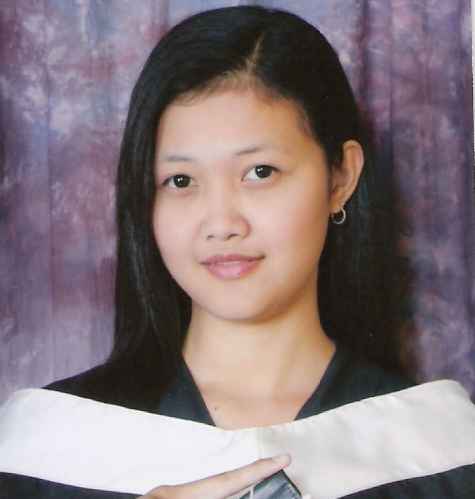 Lalaine P. Javier 146 c. R. Lagmay St. San Juan Metro Manila Philippines63907-132-3643/6302-559-0728blue_kyla@yahoo.comObjective:	To be associated with new firm, be able to contribute to the best of my capabilities and become a productive individual while enhancing knowledge and acquired skills on the chosen field of endeavor.Work Experiences:Jollibee Foods Corp.						 May 2003Cashier / Service CrewDasmarinas, CaviteJollibee Foods Corp.						 Dec 2003Cashier / Service CrewSM Centerpoint Sta. Mesa, ManilaWendys’ Hamburgers Corp.					 Jul 2004Cashier / Service CrewSM Centerpoint Sta. Mesa, ManilaDunkin’ Donuts						 Dec 2004Cashier / Service CrewAgora San JuanKenny Rogers Roasters					 May 2005Cashier / Service Crew / ReceptionistSM Centerpoint Sta. Mesa, ManilaAlorica 						 Feb 2006Call Center AgentOld Emerald Ave. OrtigasTokyo – Tokyo Inc.						June 04, 2007 – PresentRestaurant Store ManagerRobinsons Otis Paco ManilaDuties and Responsibilities:	Handle store profit & losses.Handle the whole operations in multi-task. Should be a kitchen manager, counter manager, lobby manager at a time. Handling store’s controllable; paper cost, labor cost and especially food cost. Trains all new service crew assigned in the outlet. Making schedules that would be able to pass the allowed labor cost given.Train new management trainees.Making reports on marketing. How to increase sales by marketing strategies like ties up to other company that may help our sales increase and at the same time to introduce our company name to those who are not familiar to us. Do competitor’s check for me to monitor other tenants’ new products that may affect our sales.Strengths:Leadership capabilitiesCreative and resourcefulSkills in CommunicationTime management skills________________________________________________________________________Skills and Competencies:Ability to process information/merchandise through register systemAbility to communicate with associates and customersAbility to read, count, and write to accurately complete all documentationAbility to operate all equipment necessary to perform the jobOther Skills:Computer Literate, MS Power Point, MS Word, MS ExcelEducational Background:Tertiary: Bachelor of Science in Mathematics                    2002-2007	    of the 	   Mabini Campus, Sta. Mesa, Secondary: High School Diploma				1998-2002	   Pagbilao, QuezonOrganizations:St. Catherine Parish Church Chorale ChoraleParish Youth CommitteeInteract Club Achievements:7th Honor Elementary 1998Mathematics of the Year 2001Best in T.H.E 2002Best in Physics 2002Band member of the Year 20026th Honors High School 2002Best Customer Service Representative 2006Personal Information:Date of Birth: 			Place of Birth: Pagbilao, QuezonHeight: 5’6					Weight: 113 lbsSex: Female					Religion: Roman CatholicName of Father: Danilo Javier		Occupation: DeceasedName of Mother: Minaly Javier		Occupation: HousewifeTheir address: Brgy. Daungan		Nationality: Filipino		Pagbilao, QuezonLeadership Experiences:Area Representative ( Jollibeelis)		Nov. 2003District Representative ( Jollibeelis)		Dec. 2003Team Member of the Year			Dec. 2003Character reference available upon request.